附件2:39路线路走向示意图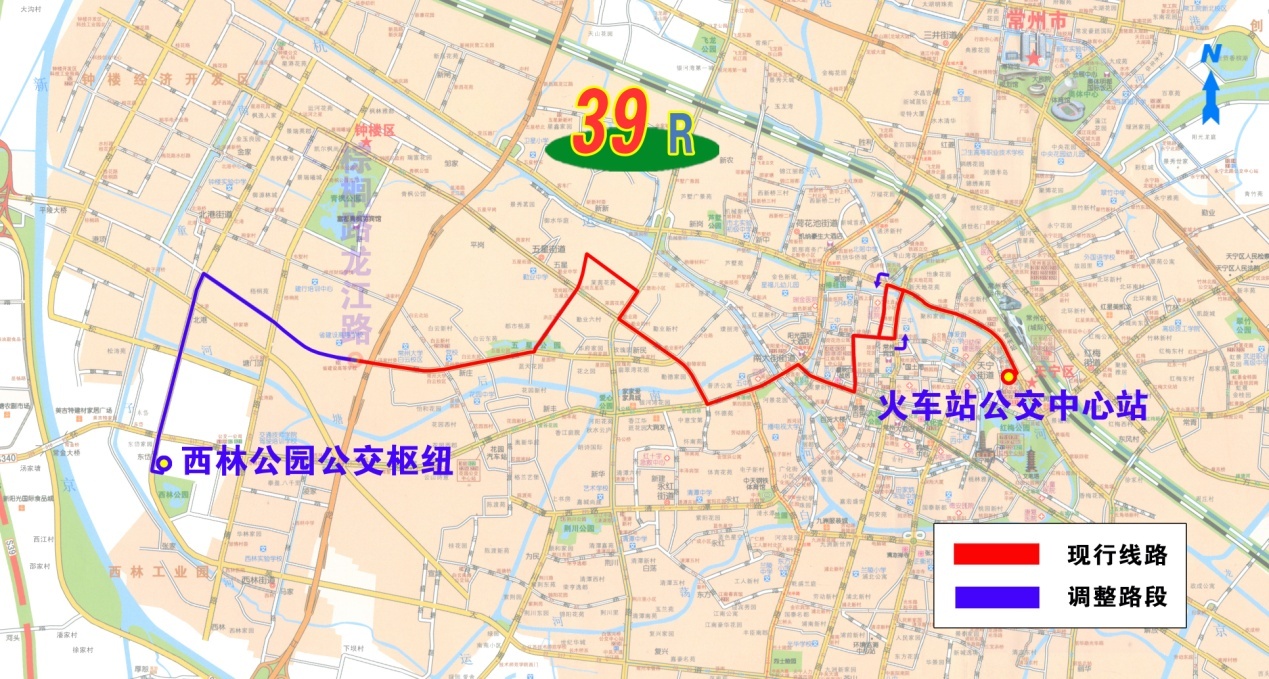 